Даты туров:  15.12.2018, 19, 20.01.2019г.Программа тура на  горячий лечебный источник Акварель: 07:30 Отъезд из Екатеринбурга от Театра Эстрады 
11.30 Прибытие в оздоровительный комплекс «Акварель»,  купание согласно билета
16.30 Отправление от о/к «Акварель» 
21.00 Прибытие в Екатеринбург к Театру Эстрады
Промежуточные остановки туда - М.Горького (Березовский), Реж. обратно - Реж, М Горького (Березовский), Блюхера/Уральская, Ленина/Восточная, Главпочтампт.Стоимость тура в ОК "Акварель" на 1 день:Взрослые  -  1 900 руб/чел, Дети до 6 лет - 1200 руб.В стоимость тура включено: Проезд на комфортабельном автобусе туркласса Екатеринбург - Туринск (Акварель) - Екатеринбург,сопровождение в автобусе, дорожная экскурсионная программа - информация о бальнеолечении и источнике Акварель, истории Ирбита и Туринска. Видеофильмы.Викторина по темам экскурсии с награждением победителей!Купание по выбранной программе:  Входные билеты  на горячий источник - 4 часа купания с комплексом сауна-парка  Турецкая баня (Хамам), Финская сауна, Солевая сауна (из кристаллов гималайской соли), Био-сауна, минеральный бассейн с зоной отдыха. 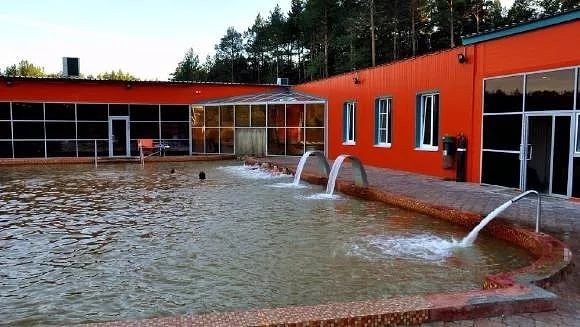 